GRADO TERCEROHUERFANO LUZ ANGELAOQUENDO MIRIAM DE JESUSCOLEGIO NACIONAL NICOLÁS ESGUERRA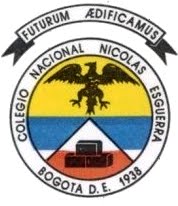 GUIAS  PARA TRABAJO EN CASACICLO II.  JORNADA NOCTURNADOCENTE: AYDEE BLANCO VILLAMIL      MATEMATICAS:  PRIMERO SEGUNDO Y TERCERO	                                                            SEMANA : 1	COLEGIO NACIONAL NICOLÁS ESGUERRAGUIAS  PARA TRABAJO EN CASACICLO II.  JORNADA NOCTURNADOCENTE: AYDEE BLANCO VILLAMIL      MATEMATICAS:  PRIMERO SEGUNDO Y TERCERO	                                                            SEMANA : 1		COLEGIO NACIONAL NICOLÁS ESGUERRAGUIAS  PARA TRABAJO EN CASACICLO II.  JORNADA NOCTURNADOCENTE: AYDEE BLANCO VILLAMIL      MATEMATICAS:  PRIMERO SEGUNDO Y TERCERO	                                                            SEMANA : 2		COLEGIO NACIONAL NICOLÁS ESGUERRAGUIAS  PARA TRABAJO EN CASACICLO II.  JORNADA NOCTURNADOCENTE: AYDEE BLANCO VILLAMIL      MATEMATICAS:  PRIMERO SEGUNDO Y TERCERO	                                                            SEMANA : 2		COLEGIO NACIONAL NICOLÁS ESGUERRAGUIAS  PARA TRABAJO EN CASACICLO II.  JORNADA NOCTURNADOCENTE: AYDEE BLANCO VILLAMIL      MATEMATICAS:  PRIMERO SEGUNDO Y TERCERO	                                                            SEMANA : 3COLEGIO NACIONAL NICOLÁS ESGUERRAGUIAS  PARA TRABAJO EN CASACICLO II.  JORNADA NOCTURNADOCENTE: AYDEE BLANCO VILLAMIL      ESPAÑOL: TERCERO 	                                                            SEMANA: 1COLEGIO NACIONAL NICOLÁS ESGUERRAGUIAS  PARA TRABAJO EN CASACICLO II.  JORNADA NOCTURNADOCENTE: AYDEE BLANCO VILLAMIL      ESPAÑOL: TERCERO 	                                                            SEMANA: 1	COLEGIO NACIONAL NICOLÁS ESGUERRAGUIAS  PARA TRABAJO EN CASACICLO II.  JORNADA NOCTURNADOCENTE: AYDEE BLANCO VILLAMIL      ESPAÑOL: TERCERO 	                                                            SEMANA: 2COLEGIO NACIONAL NICOLÁS ESGUERRAGUIAS  PARA TRABAJO EN CASACICLO II.  JORNADA NOCTURNADOCENTE: AYDEE BLANCO VILLAMIL      ESPAÑOL: TERCERO 	                                                            SEMANA: 2	COLEGIO NACIONAL NICOLÁS ESGUERRAGUIAS  PARA TRABAJO EN CASACICLO II.  JORNADA NOCTURNADOCENTE: AYDEE BLANCO VILLAMIL      ESPAÑOL: TERCERO 	                                                            SEMANA: 3COLEGIO NACIONAL NICOLÁS ESGUERRAGUIAS  PARA TRABAJO EN CASACICLO II.  JORNADA NOCTURNADOCENTE: AYDEE BLANCO VILLAMIL      ESPAÑOL: TERCERO 	                                                            SEMANA: 3TEMA : SUMAS SIN LLEVAROBJETIVO:  usa las normas  que se tienen para realizar esta operación.ACTIVIDAD:Resuelve las siguientes operaciones y pinta el dibujo con el color que se  indica en el resultado de cada una.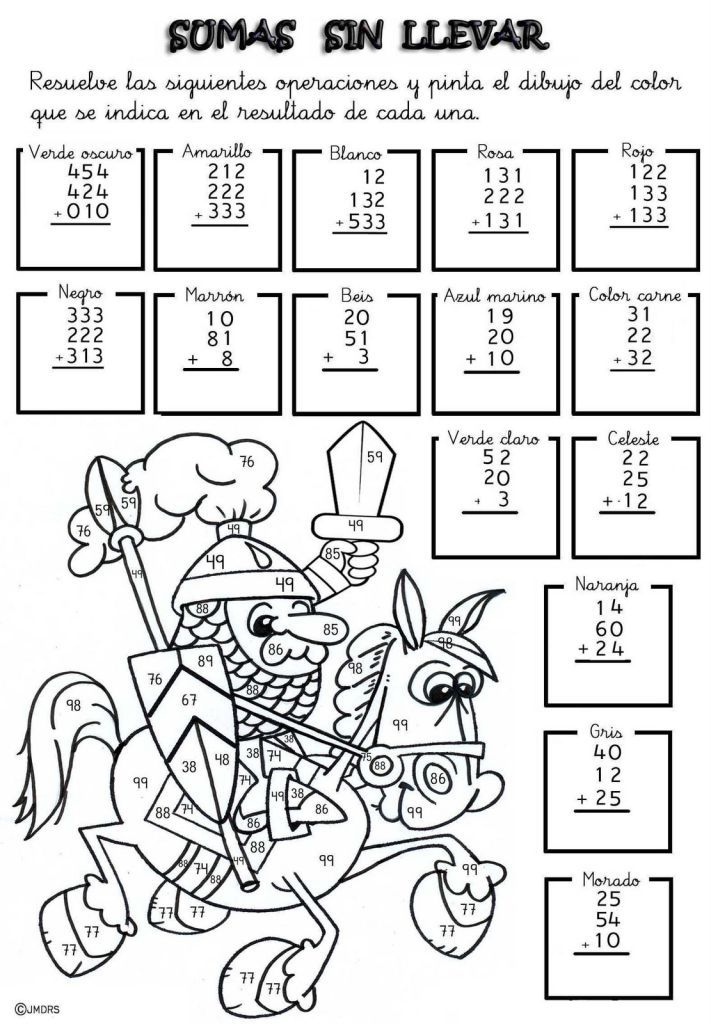 TEMA :  suma si llevar.OBJETIVO:  Usa las normas  que se tienen para realizar esta operación.ACTIVIDAD:Resuelve las siguientes sumas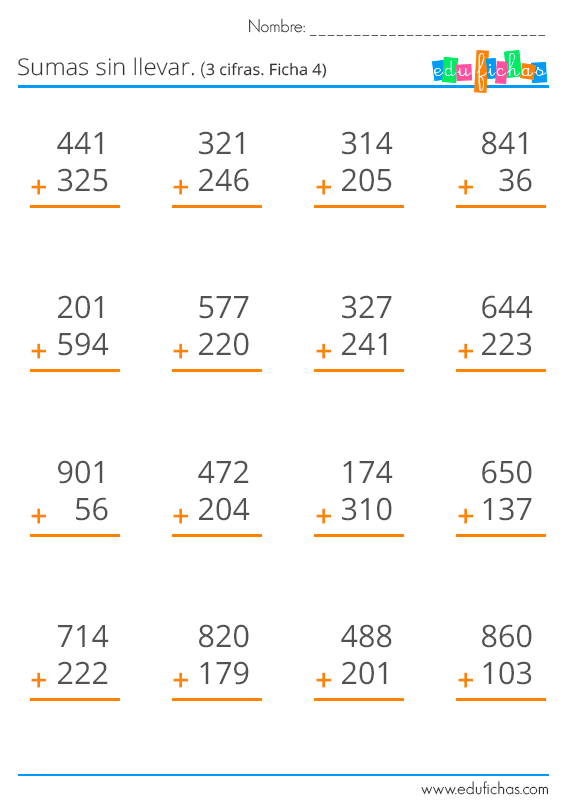 TEMA: Sumas llevandoOBJETIVO: Practica la suma llevando siguiendo los pasos dados en clase.ACTIVIDAD:Realiza las sumas llevando teniendo en cuenta lo visto en clase.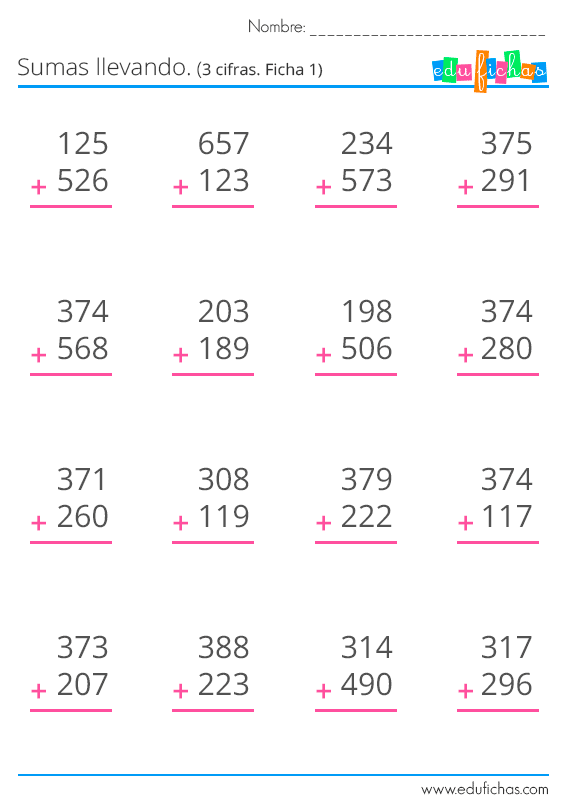 TEMA: Sumas llevando con números de 4 cifras.OBJETIVO: Resuelve sumas  de cuatro cifras teniendo en cuenta el procedimiento correcto.ACTIVIDAD:Resuelve las sumas teniendo en cuenta el procedimiento visto en clase.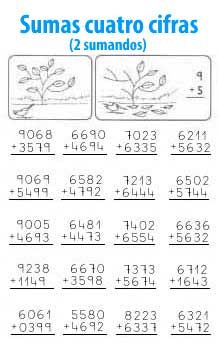 TEMA: organización vertical de números para realizar una suma.OBJETIVO: Organizar  los números en forma vertical para resolver las sumas.ACTIVIDAD:Debes organizar los números en forma vertical teniendo en cuenta que las unidades queden sobre  de las unidades, las decenas sobre  las decenas y las centenas sobre las centenas de los números dados.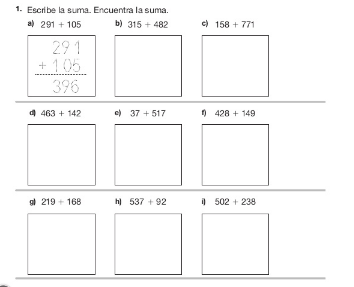 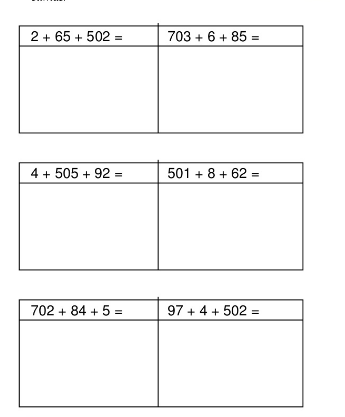 TEMA: CombinacionesOBJETIVO: identificar el sonido y la escritura de cada una de las combinacionesACTIVIDAD:	Realiza la guía.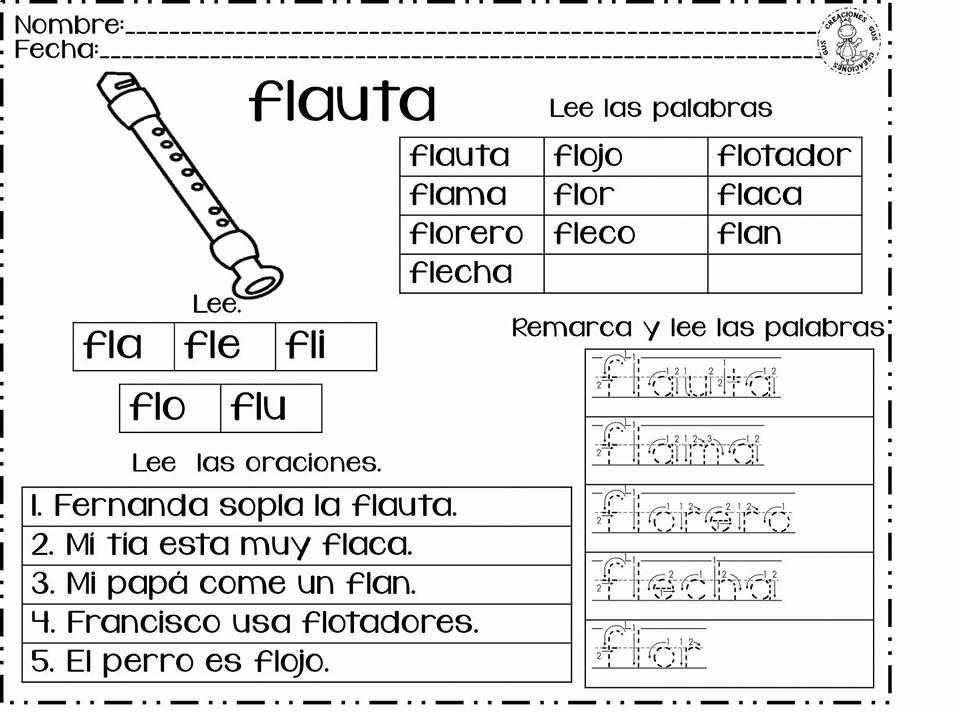 con las palabras que están en el recuadro del lado derecho de la guía construye una oración con cada una.TEMA: CombinacionesOBJETIVO: identificar el sonido y la escritura de cada una de las combinacionesACTIVIDAD:		Realiza la guía.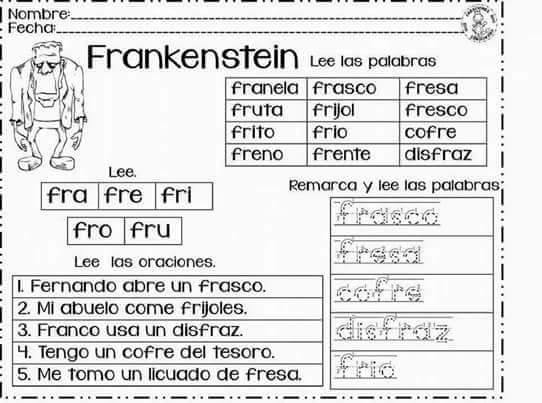 con las palabras que están en el recuadro del lado derecho de la guía construye una oración con cada una.TEMA: CombinacionesOBJETIVO: identificar el sonido y la escritura de cada una de las combinacionesACTIVIDAD:		Realiza la guía.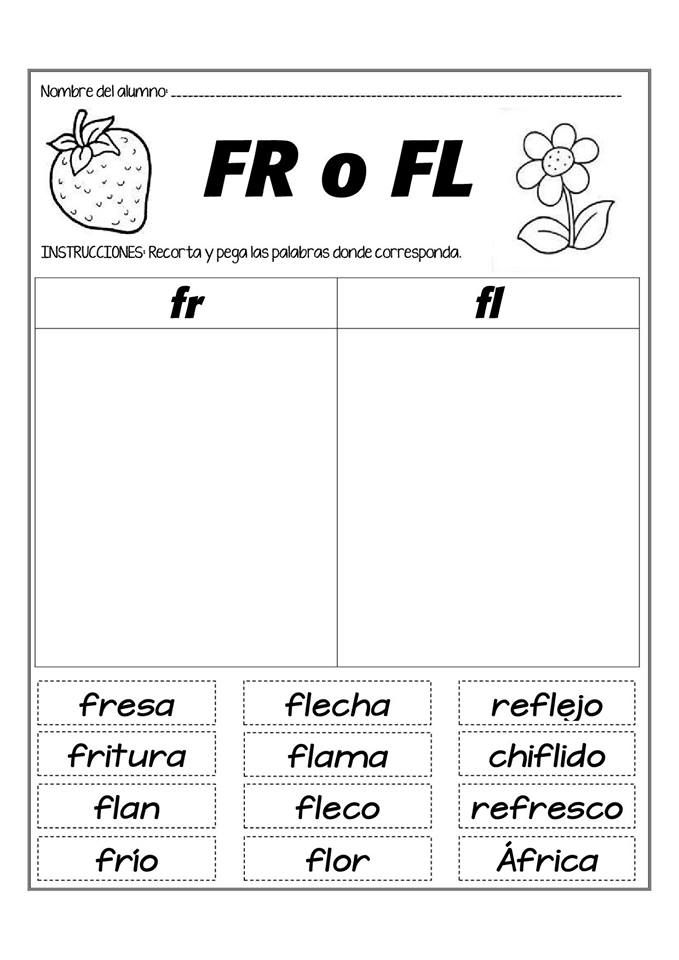 TEMA: CombinacionesOBJETIVO: identificar el sonido y la escritura de cada una de las combinacionesACTIVIDAD:		Realiza la guía.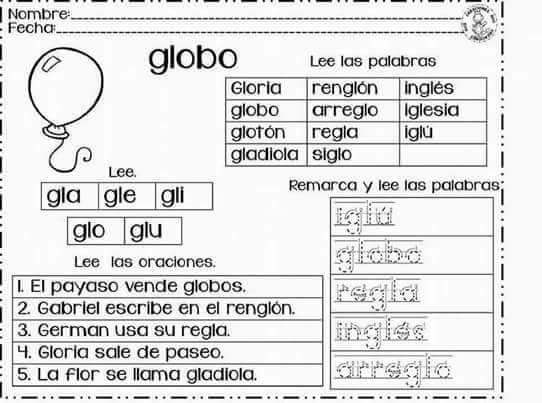 Con las palabras que están en el recuadro del lado derecho de la guía construye una oración con cada una.TEMA: CombinacionesOBJETIVO: identificar el sonido y la escritura de cada una de las combinacionesACTIVIDAD:		Realiza la guía.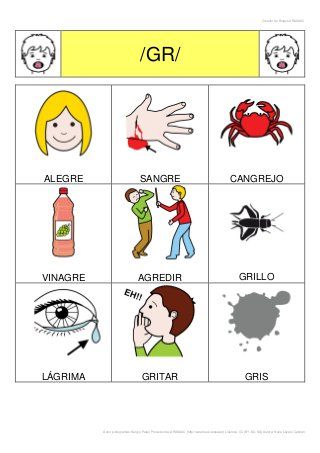            gra        gre         gri        gro      gruCon cada una de las palabras de la parte inicial de la guía construye una oración.Escríbelas en el cuaderno.TEMA: CombinacionesOBJETIVO: identificar el sonido y la escritura de cada una de las combinacionesACTIVIDAD:		Realiza la guía.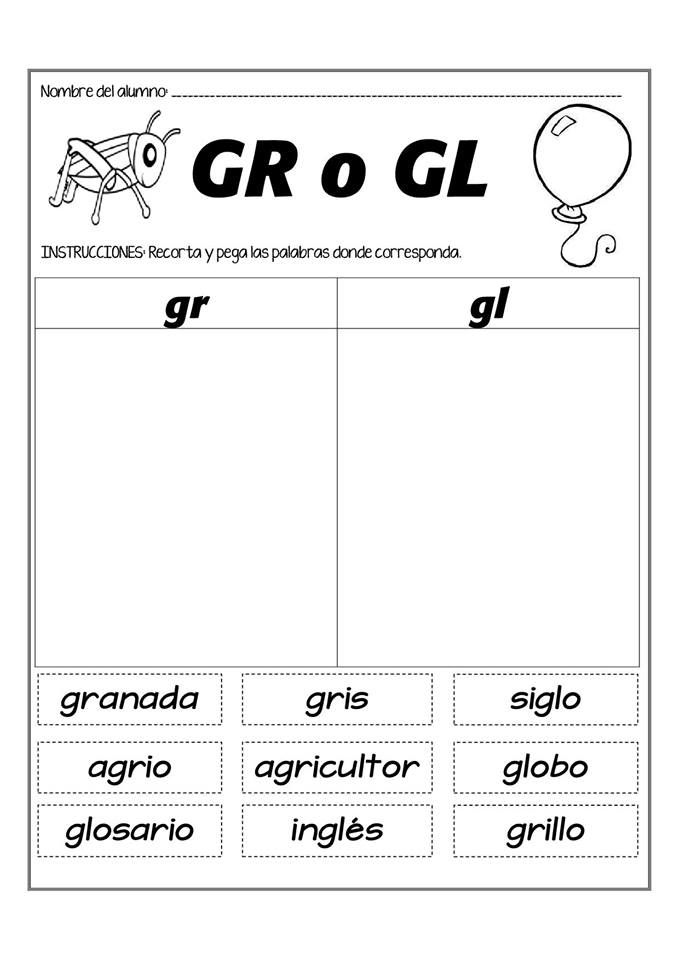 